Thousandshores Deutschland GmbHEU Declaration of ConformityWe Manufacturer’s Name: Thousandshores Deutschland GmbHManufacturer’s Address: Bredowstraße, 17, Hamburg, 22113, DEHereby declares that the product:Trademark:  Model NO. :  BW-E12-1(25-625)Model NO. (of supplier):  BW-E12-1(25-625)Is fully in conformity with the essential requirements of the following EU Directive or other normative documents. This declaration is based on the full compliance of the products with the following European standards:By Manufacturer: Thousandshores Deutschland GmbH                                                                AUTHORISED SIGNATURE: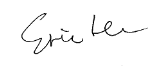 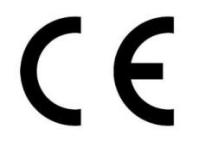 Name: Eric HeDivision and Position: CEO Place and date of issue: Shenzhen 2019/10/25                                        DirectiveStandard detail and/or measurement referenceEMC Directive 2014/30/EUEN 55015:2013+A1:2015
EN 61547:2009
EN61000-3-2:2014
EN61000-3-3:2013EMC Directive 2014/35/EUEN 60598-1:2015
EN 60598-2-20:2015EN62493:2015RoHS Directive 2011/65/EUIEC 62321-4:2013+AMD1:2017
IEC 62321-5:2013IEC 62321-6:2015IEC 62321-7-1:2015, IEC 62321-7-2:2017IEC 62321-8:2017